CLUB DEPORTIVO NAVEGAFICHA PERSONAL DE JUGADOR TEMPORADA 2.019 – 2.020El programa dura ocho meses (de Octubre a Mayo)Nombre y apellidos:Nombre deportivo:	- Nacionalidad: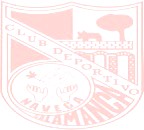 Fecha de nacimiento:	- Lugar de nacimiento:Provincia:	- País::Teléfono móvil propio:	- Teléfono fijo:E-mail (con letra mayúscula):	- D.N.I.:Centro donde cursa estudios:Nombre del padre:	-   Teléfono móvil:Nombre de la madre:	-   Teléfono móvil:Nombre del tutor:	- Teléfono móvil:Domicilio:Población:	C.P.:FORMA DE PAGOIngreso en Nº cuenta IBAN ES16 3016 / 0184 / 04 / 2109340915 (Caja Rural)Unico: 200.00 euros antes del 30 de SeptiembreFracionado: 100.00 euros antes del 30 de Septiembre y 100.00 euros antes del 31 de NoviembreObservaciones médicas de interés:Autorización (para menores de edad):D. / Dña.	como (padre / madre / tutor)autorizo a mi hijo 	de la escuela de promoción de C.D. Navega a participar en las actividades tanto deportivas como culturales organizadas por el Club.Autorizo también la emisión de imágenes del anteriormente citado por parte del Club Deportivo Navega en su página web, panfletos informativos, reportajes gráficos, otros…Fecha y firma:	D.N.I. del firmante: